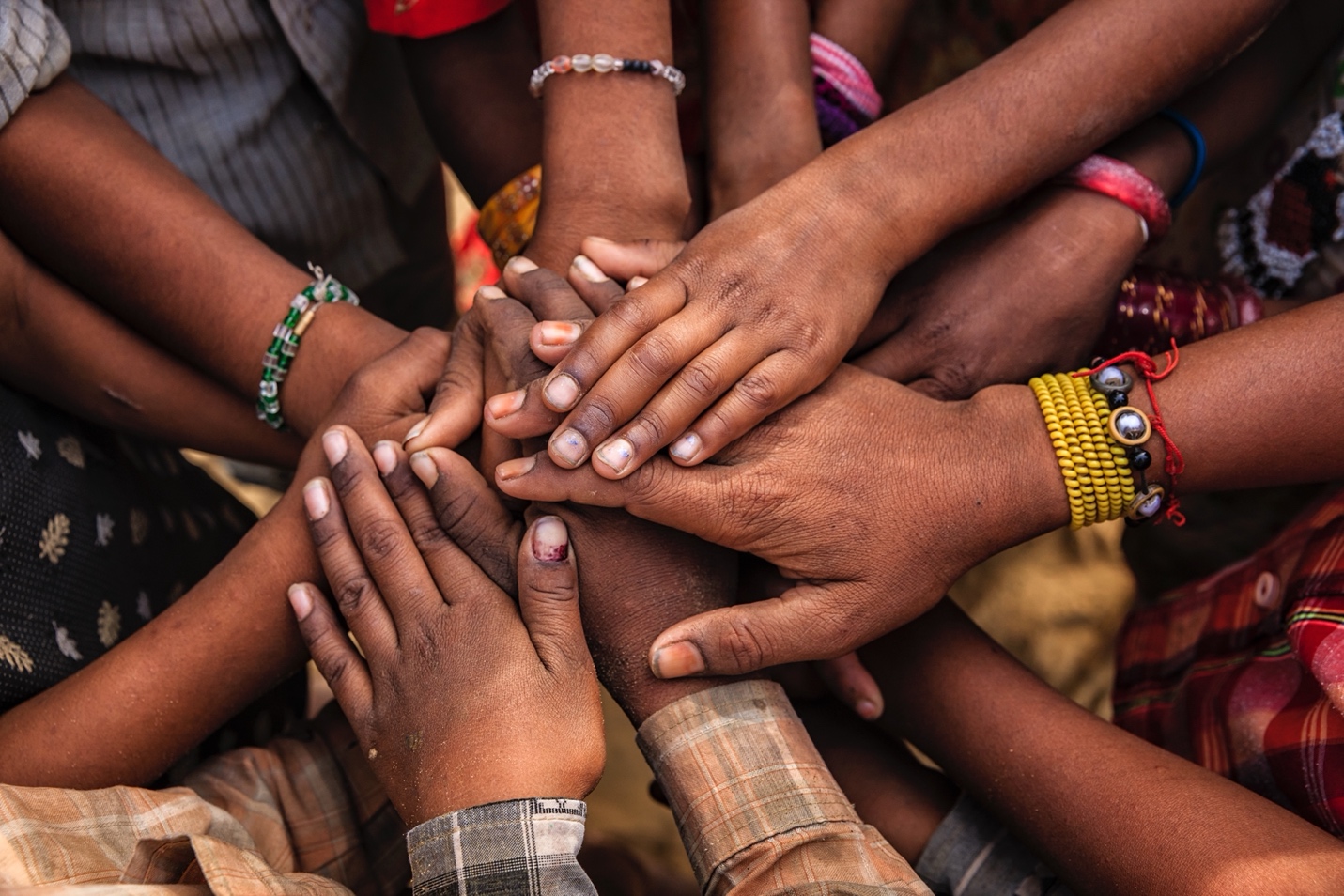 Contact us for more informationSara Torres: Sara.Torres@Laurentian.caStephanie Barron: stephanie.barron@dal.ca These materials are part of the project Knowledge mobilization focusing on protective factors for children in welfare Immigrant and refugee, African Nova Scotian, and urban Indigenous communities are overrepresented in the child welfare system.  Having supports and resources available to these communities is essential to strengthening and keeping families together. You can find a full list of supports at strongcommunities.laurentian.ca.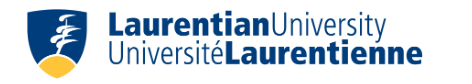 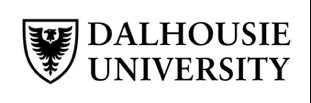 Organization Name Programming OfferedLocationContactAfghan Society of HalifaxChildren’s programming, cultural events, supporting the 265 Afghan newcomers that arrived to Halifax in December, 202121 Inspector Ct., Halifax902-406-0404afghansocietyofhalifax.ns@gmail.com African Diaspora Association of the MaritimesFood bank, community connections.2625 Joseph Howe Drive, Halifaxinfo@africandiasporaassociationof-themartitimes.ca Bayers/Westwood Family Support ServicesDrop-in activities, family support, language programs3499 McAlpine Ave, Halifax(902) 454-9444 Canadian Lebanon Society of HalifaxNetworking, social events, etc.255 Bedford Hwy, Halifax902-444-4257info@canadianlebanonsociety.caChebucto Family CentreParenting support, child programs, etc. 3 Sylvia Av, Halifax(902) 479-3031Generation 1 Leadership InitiativeYouth leadership opportunities, STEAM education, cultural awarenessn/ageneration1leadership@gmail.com Immigration Services Association of Nova Scotia (ISANS)Settlement services, parenting programs, career support 6960 Mumford Rd Suite 2120, Halifax(902) 423-3607Toll free in Nova Scotia: 1-866-431-6472Korean Association of HalifaxNetworking, exploring job opportunities, making connections, forum, etc.6249 Quinpool Rd, Halifaxrepresentative.korean.of.ns@gmail.comLatispanicaCultural events, networking.n/ainfo@latispanica.orgNova Scotia Islamic Community CentreDifferent camps, recreational activities, etc.2143 Larry Uteck Blvd., Bedford902-832-6300info@nsicc.caPakistani Canadian Association of Nova ScotiaCultural events, settlement services, music and recreational programs.Purdy's Wharf Tower 1100-1959 Upper Water Street, Halifax, NS B3J 3N2info@pcans.cawww.pcans.ca Ummah Masjid and Community CentreYouth counselling, family counselling, camps, recreational activities, explore employment opportunities, etc.2510 St. Matthias St., Halifax902-407-1411info@umcc.caVeith HouseChildren’s programming, parenting classes, urban community garden, etc.3115 Veith St, Halifax902-453-4320